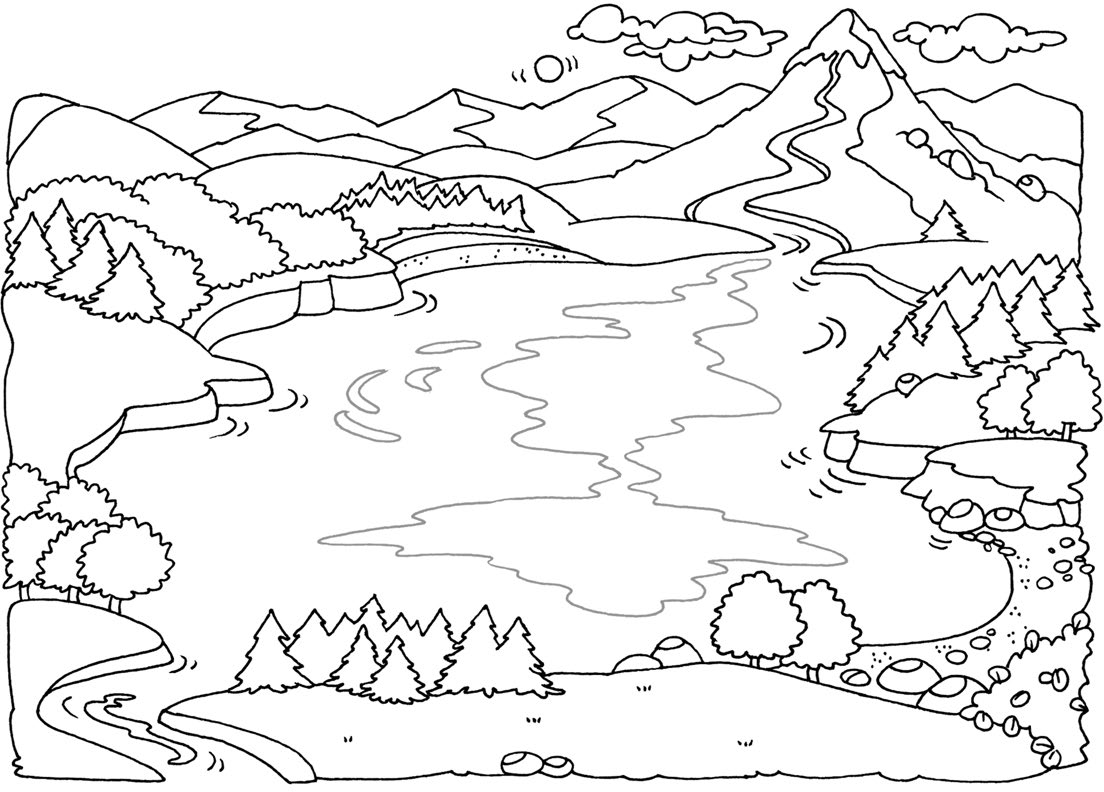 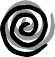 LE PAROLE DEL LAGO  Completa il testo, scrivendo le parole giuste.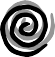 bacino idrografico • conca • distesa di acqua dolce • emissario • sponde • immissarioIl lago è un ........................................................, cioè una .........................................................Si presenta come una specie di	scavata nel terreno. I laghi pos-sono essere alimentati da un fiume che si chiama	Quando inve-ce il lago è troppo pieno e quindi inizia a tracimare, cioè a fuoriuscire dalle proprie..................................., può creare un fiume in uscita che si chiama .........................................